Introduction to IOSH Level 6 Diploma in OSH Leadership and Management:The IOSH Level 6 Diploma in OSH Leadership and Management is a high-level qualification designed for professionals seeking to enhance their skills and knowledge in occupational safety and health leadership. This diploma is offered by the Institution of Occupational Safety and Health (IOSH), a leading international professional body for health and safety practitioners.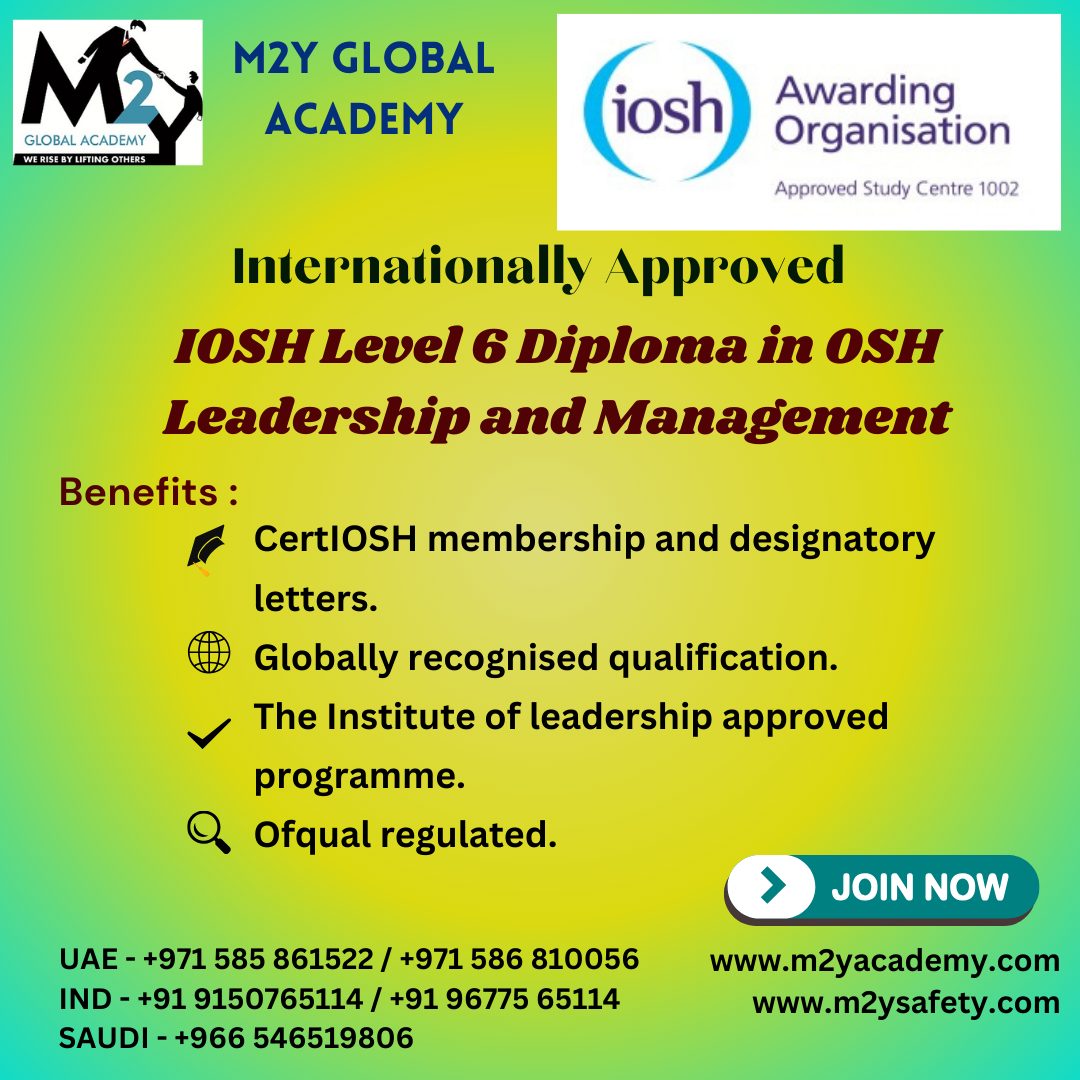 Structure of the Qualification:The Level 6 Diploma is typically structured to cover a range of essential topics in occupational safety and health, providing a holistic understanding of leadership and management in this field. The curriculum often includes modules such as:Leadership and Management for OSH: This module focuses on the principles of leadership and management within the context of occupational safety and health. It explores effective communication, decision-making, and strategic planning.Risk Control and Workplace Hazards: This module delves into identifying, assessing, and controlling workplace hazards. It covers risk management strategies and the implementation of control measures to mitigate risks.Promoting a Positive Health and Safety Culture: Creating a positive safety culture is crucial for the success of any OSH program. This module explores strategies for fostering a culture of safety within an organization.Developing and Implementing Effective OSH Management Systems: This module addresses the design and implementation of comprehensive OSH management systems. It may cover international standards such as ISO 45001 and how they can be applied in real-world scenarios.Research Project: A significant component of the Level 6 Diploma is often a research project. This allows candidates to apply their knowledge in a practical setting, conduct in-depth research, and contribute to the advancement of occupational safety and health practices.Importance of the Qualification:Professional Recognition: The IOSH Level 6 Diploma is recognized globally and signifies a high level of expertise in occupational safety and health leadership and management.Compliance with Standards: As organizations worldwide focus on meeting international standards in health and safety, possessing this diploma demonstrates a commitment to compliance with industry best practices.Risk Reduction: The knowledge gained from this qualification enables professionals to identify and mitigate risks effectively, reducing the likelihood of workplace incidents and accidents.Career Advancement: Holding a Level 6 Diploma can open doors to leadership roles in health and safety. It is often a prerequisite for senior positions, and it enhances career prospects and earning potential.Learning Outcomes:Upon completion of the IOSH Level 6 Diploma, candidates are expected to:Demonstrate Leadership Skills: Exhibit effective leadership and management skills in the context of occupational safety and health.Apply Risk Management Principles: Identify, assess, and control workplace hazards, implementing robust risk management strategies.Promote a Positive Safety Culture: Advocate and implement initiatives that contribute to a positive health and safety culture within an organization.Develop and Implement OSH Management Systems: Design and implement comprehensive occupational safety and health management systems based on international standards.Contribute to OSH Research: Conduct and contribute to research projects that advance the understanding and practice of occupational safety and health.Career Benefits:Career Progression: The Level 6 Diploma positions professionals for senior roles in health and safety management, such as Health and Safety Manager or Director.Global Opportunities: The qualification is recognized internationally, opening up opportunities for employment in various countries and industries.Increased Employability: Employers often prioritize candidates with advanced qualifications, and the Level 6 Diploma enhances the employability of individuals in the health and safety sector.Elevated Professional Status: Holding a prestigious qualification from IOSH elevates one's professional status, leading to increased credibility within the industry.Conclusion:In summary, the M2Y Global Academy offers IOSH Level 6 Diploma in OSH Leadership and Management is a comprehensive and prestigious qualification designed to equip professionals with the knowledge and skills needed to lead and manage occupational safety and health effectively. This diploma not only ensures compliance with international standards but also enhances career prospects and contributes to the overall improvement of safety culture within organizations.